附件2：2019年纳米和表面科学与技术全国会议——参会回执姓名:                             性别:          职称（或研究生）: 单位：电话:Email：参会形式：  仅参会     口头报告    展板交流是否提交论文：   是      否拟提交的论文题目:                                                    请将本回执email到2019年纳米和表面科学与技术全国会议会务组:Email: nanox@sinano.ac.cn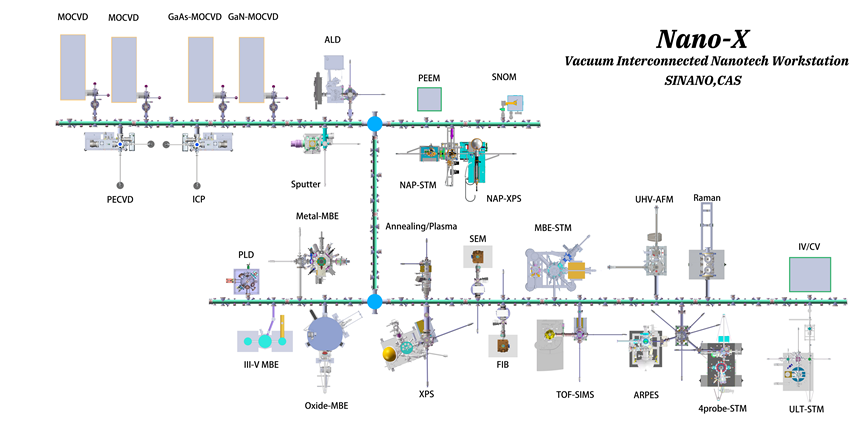 